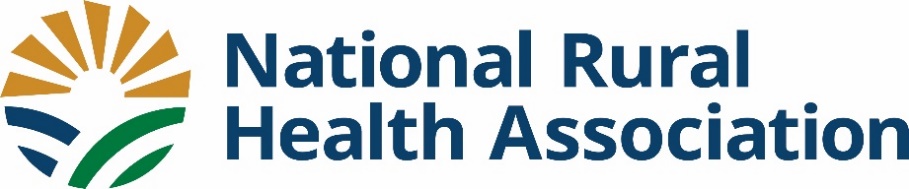 Contact information:NRHA Rural Hospital Certification ProgramsCenter for Rural Health LeadershipSydney Grant, Director of Programming813.810.7435sgrant@nrhasc.comFirst cohort for NRHA’s Rural Hospital CMO Certification Program graduates[Kansas City, Mo.] –  National Rural Health Association’s (NRHA) Rural Hospital CMO Certification Program has completed its first cohort, which started in July 2023.Leadership makes the difference. Today’s rural hospitals and clinics face tremendous challenges and uncertainty and are closing at an unprecedented rate. One in every three rural hospitals has been identified as “at risk.” According to NRHA CEO Alan Morgan, “Leadership is the biggest predicter of rural hospital success.”Congratulations to all July 2023 cohort participants
Anne Millard - Frances Mahon Deaconess Hospital, Glasgow, M Bensson Samuel - MyMichigan Sault, Sault Sainte Marie, MCarson Seeber - Tri State Memorial Hospital, Clarkston, Wash. Christy Tuomi - South Peninsula Hospital, Homer, AIan Stormont - Memorial Hospital of Lafeyette County, Darlington, WKenneth Anaeme - Sage Memorial Hospital, Ganado, AKevin Harada - Northern Montana Health Care, Havre, MKevin Omilusik - Bristol Bay Area Health Corporation, Dillingham, ALisa Mark - UVMHN Medical Group, Plattsburgh, NYMarlena Strandir - Bristol Bay Area Health Corporation, Dillingham, ASameta Sosa – Uvalde Memorial Hospital, Uvalde, Texas About NRHA’s Rural Hospital CMO Certification Program: NRHA’s Rural Hospital CMO Certification Program was developed by successful rural hospital CMOs for rural hospital CMOs to help them strengthen their leadership skills and lead their hospital to success. An individual with this certification will immediately be recognized as someone qualified to be a CMO leader in a rural hospital with excellence. NRHA’s Rural Hospital Certification Programs are facilitated by the Center for Rural Health Leadership.To learn more about all available programs, visit www.crhleadership.com